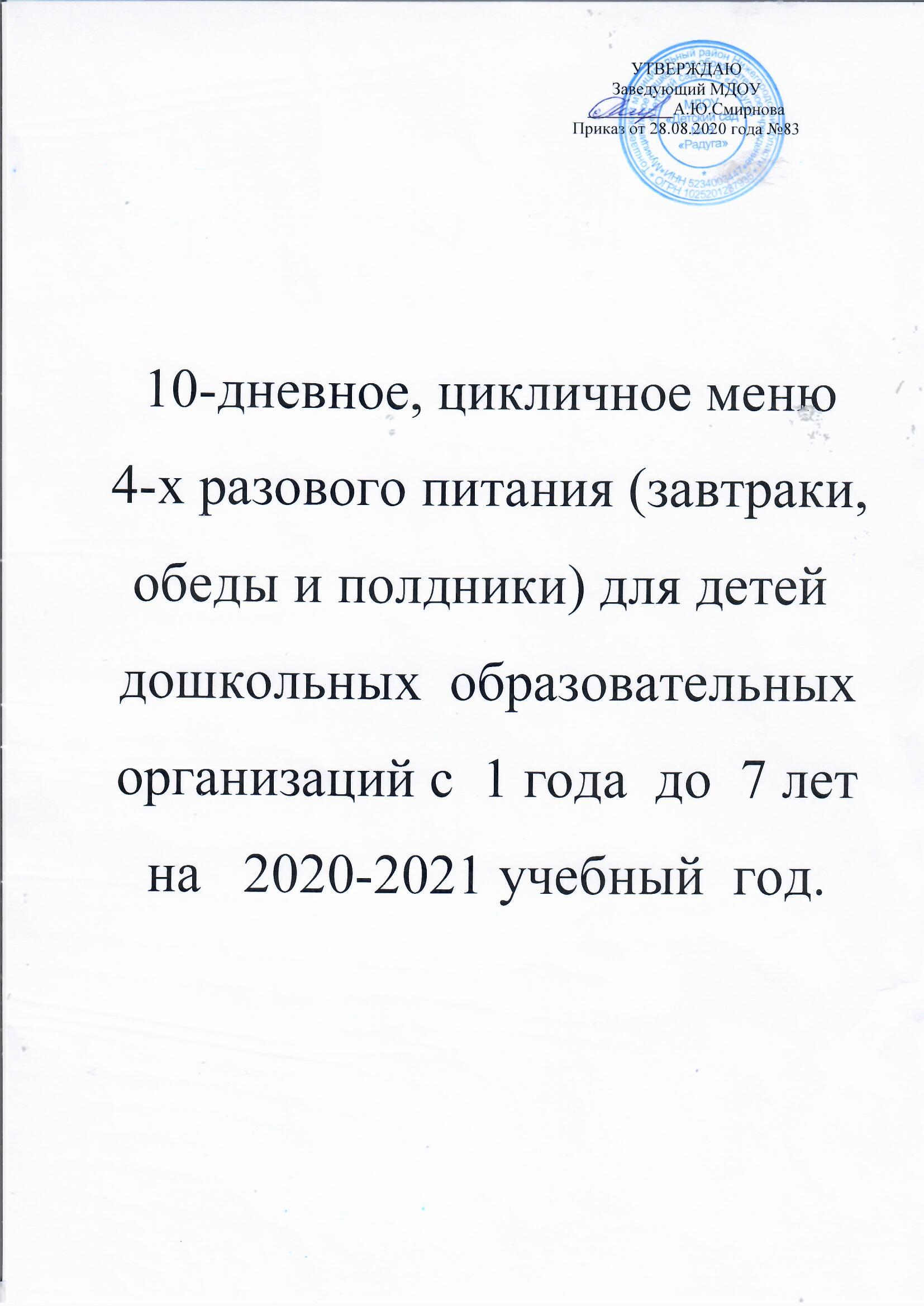                                                                           Перечень блюд 10-дневного, цикличного меню 3-х разового питания (завтраков, обедов и полдников) для детей дошкольных образовательных организаций на   2020-2021 учебный  год.День 1День 2День 3День 4День 5завтракзавтракзавтракзавтракзавтракКаша жидкая овсяная («Геркулес»).Чай с сахаром.Бутерброд с маслом (сливочным).2-й завтрак: апельсин.Каша жидкая (гречнево- пшенная).Кофейный напиток.Сыр порциями.Хлеб пшеничный.2-й завтрак: плоды свежие (яблоко).Каша жидкая (рисовая).Чай с лимоном.Бутерброд с сыром.2-й завтрак: мандарин.Каша с яблоками вариант 1 (пшенная).Какао с молоком.Бутерброд с маслом сливочным.2-й завтрак: сок (яблочный).Каша манная с яблоками. Кофейный напиток.Хлеб пшеничный.2-й завтрак: апельсин.обедобедобедобедобедСалат «Степной» из разных овощей.Суп картофельный с мясными фрикадельками.Жаркое по- домашнему.Компот из сушеных плодов (кураги и изюма).Хлеб ржано- пшеничный.Хлеб пшеничный.Салат картофельный с морковью и зеленым горошком.Борщ с капустой и картофелем.Плов из отварной говядины.Напиток лимонный.Хлеб пшеничный.Хлеб ржано- пшеничный.Икра кабачковая.Суп крестьянский с крупой.Котлеты рубленные, запеченные с молочным соусом.Капуста тушеная.Компот из сушеных фруктов (смеси).Хлеб ржано- пшеничныйСалат из свеклы с зеленым горошком.Суп картофельный с макаронными изделиями на курином бульоне.Птица тушеная в соусе с овощами (курица).Кисель из ягод свежих (клюквы).Хлеб пшеничный.Хлеб ржано- пшеничный.Салат из квашеной капусты.Суп с рыбными консервами.Котлеты или биточки рыбные запеченные с соусом молочным (для подачи к блюду).Пюре картофельное с морковью.Компот из сушеных плодов (кураги и изюма).Хлеб ржано- пшеничный                                                           полдникполдникполдникполдникполдникОладьи с изюмом.Сок (абрикосовый).Запеканка из творога с соусом яблочным.Йогурт.Зефир.Рыба, запеченная в омлете.Снежок.Хлеб пшеничный.Сырники из творога.Сок (вишневый).Запеканка капустная с соусом сметанным.Печенье.Ряженка.День 6День 7День 8День 9День 10завтракзавтракзавтракзавтракзавтракКаша жидкая молочная из гречневой крупы.Чай с молоком.Бутерброд с сыром.2-й завтрак: мандарин.Макароны, запеченные с яйцом.Какао с молоком.Бутерброд с маслом (сливочным).2-й завтрак: банан.Каша жидкая (пшеничная).Кофейный напиток.Сыр порциями.Хлеб пшеничный.2-й завтрак: сок (виноградный).Каша вязкая молочная из риса и пшена.Чай с лимоном.Бутерброд с сыром.2-й завтрак: плоды свежие (груша).Суп молочный с макаронными изделиями.Какао с молоком.Хлеб пшеничный.2-й завтрак: сок (сливовый).обедобедобедобедобедСалат из кукурузы (консервированной).Щи из свежей капусты с картофелем.Голубцы ленивые с соусом сметанным.Компот из сушеных фруктов (смеси).Хлеб ржано- пшеничный.Сельдь с луком.Суп картофельный с бобовыми.Гренки из пшеничного хлеба (1 вариант).Тефтели рыбные тушеные.Рагу из овощей с соусом сметанным.Кисель из кураги.Хлеб ржано- пшеничный.Салат картофельный с кукурузой и морковью.Борщ с картофелем.Фрикадельки мясные в соусе сметанном с луком.Пюре картофельное.Компот из апельсинов или мандаринов.Хлеб ржано- пшеничный.Салат картофельный с сельдью.Рассольник ленинградский.Гуляш из отварного мяса.Пюре картофельное с морковью.Напиток из клюквы.Хлеб ржано- пшеничный.Винегрет овощной.Суп- пюре из птицы (курицы).Котлеты рубленные из курицы.Капуста тушеная.Кисель из апельсинов.Хлеб ржано- пшеничный.полдникполдникполдникполдникполдникЗапеканка из творога с соусом яблочным.Йогурт.Хлеб пшеничный.Омлет с зеленым горошком.Снежок.Хлеб пшеничный.Ватрушка с творогом.Сок (сливовый).Зефир.Омлет с картофелем.Кефир.Хлеб пшеничный.Пирожки печеные из дрожжевого теста (с морковью).Йогурт.Мармелад.